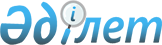 Қазақстан Республикасы Үкiметiнiң 1996 жылғы 6 ақпандағы N 166 қаулысына өзгертулер енгiзу туралыҚазақстан Республикасы Үкiметiнiң Қаулысы 1996 жылғы 30 қыркүйек N 1195

      Қазақстан Республикасы Қаржы министрлiгiнiң жанындағы Қазынашылық пен оның аумақтық органдарының жұмысын қалпына келтiру мақсатында Қазақстан Республикасының Үкiметi Қаулы Етедi: 

      "1996 жылға арналған республикалық бюджетте көзделген шығыстарды қаржыландыру Ережесiн бекiту туралы" Қазақстан Республикасы Үкiметiнiң 1996 жылғы 6 ақпандағы N 166 P960166_ қаулысымен бекiтiлген 1996 жылға арналған республикалық бюджетте көзделген шығыстарды қаржыландыру Ережесiне мынадай өзгертулер енгiзiлсiн: 

      екiншi абзацтағы "айына екi рет (2 және 17 күндерi)" деген сөздер "айына бiр рет (айдың 2-күнiнен кейiн)" деген сөздерменауыстырылсын;     бесiншi абзац мынадай жаңа редакцияда жазылсын:     "Кредиттер ашуды қазынашылық шешiмдермен белгiленген лимиттершегiнде және республикалық бюджеттiң кiрiс бөлiгiне ҚазақстанРеспубликасының Ұлттық Банкiмен келiсiлген болжамдық (күтiлетiн)қаражат түсiмiнiң негiзiнде Қазақстан Республикасының Қаржыминистрлiгi жүзеге асырады".     Қазақстан Республикасының         Премьер-Министрi 
					© 2012. Қазақстан Республикасы Әділет министрлігінің «Қазақстан Республикасының Заңнама және құқықтық ақпарат институты» ШЖҚ РМК
				